* 	uveďte prosím dôvody vylúčenia časti celkového obratu z poistenia / please give reasons for the exclusion of part of the total turnover from the insurance:platby v hotovosti, zálohové platby / cash payments, prepayments:  	áno / yes  	  			nie / no  	verejnoprávní odberatelia / public buyers:  	áno / yes  	  			nie / no	obrat mezi propojenými osobami / turnover among connected companies: 	áno / yes  	  		nie / no 	iné / others: *Hodnoty pohľadávok, strát a pohľadávok po splatnosti uvádzajte bez príslušenstva (úroky, zmluvné pokuty, sankcie a pod.) / Figures for receivables, losses and overdue debts should not include any interest or contractual penalties for late payment*Straty z pohľadávok prosíme uvádzať, ako pohľadávky po splatnosti viac ako 180 dní, alebo s vysokou pravdepodobnosťou, že nebudú uhradené, v príslušných riadkoch podľa roku ich vzniku.**Priradiť k roku, kedy bola vystavená FA.* najvyššie otvorené saldo, ktoré bude mať dodávateľ otvorené voči odberateľovi. Jednoduchý vzorec pre výpočet limitu: Ročný obrat/360 x počet dní splatnosti x 1,2 (koeficient tvoriaci rezervu pre rast obchodu).Súhlasíte s menovaním  Vašej spoločností prí získavaní finančných výkazov od Vašich odberateľov/zákazníkov pre účely poistenia pohľadávok?	   		  ÁNO		  NIEŽiadateľ:		- potvrdzuje, že všetky informácie uvedené v tejto žiadosti sú presné a kompletné,The applicant:	- declares that all information contained in this application is accurate and complete;			- akceptuje, že táto žiadosť bude neoddeliteľnou súčasťou podpísanej poistnej zmluvy,			- accepts that this application form will constitute an integrated part of any insurance contract signed.		-  súhlasí, že údaje v tejto žiadosti môžu byť uchované a použité na ďalšie spracovanie v rámci Coface.		- agrees that provided data can be stored and used for a further processing within Coface.A.	Informácie o žiadateľovi / Information on the applicantA.	Informácie o žiadateľovi / Information on the applicantA.	Informácie o žiadateľovi / Information on the applicantNázov a adresa spoločnosti / Name and address of company:IČO, IČ DPH / Business register number, VAT number:Kontaktná osoba, pozícia / Contact person, position:Telefón, e-mail / Telephone, e-mail:   Vlastníci / Shareholders:Spriaznené spoločnosti / Associated Companies:Obchodná činnosti, ktorá ma byť predmetom poistenia / Line of busines to be insureds:                        Sú vaše obchody alebo výroba previazané s tovarmi alebo technológiami použitia „dual-use”, t.j. výrobky použiteľné na civilné ale aj vojenské účely? Export podlieha licencii podľa nariadení EÚ a USA.                           Is your trade or production connected with goods and technologies to be „dual-use”, meaning goods can be used for both civil and military applications? Export underlying a requirement for a licence according EU and US regulations.Sú vaše obchody alebo výroba previazané s tovarmi alebo technológiami použitia „dual-use”, t.j. výrobky použiteľné na civilné ale aj vojenské účely? Export podlieha licencii podľa nariadení EÚ a USA.                           Is your trade or production connected with goods and technologies to be „dual-use”, meaning goods can be used for both civil and military applications? Export underlying a requirement for a licence according EU and US regulations.   Áno / Yes       Nie / No 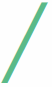 DOTAZNÍK TRADELINERAPPLICATION FORM TRADELINERB.	Máme záujem o poistenie odberateľov (prosím vyznačte) / Insurance coverage shall apply to buyers (please mark) B.	Máme záujem o poistenie odberateľov (prosím vyznačte) / Insurance coverage shall apply to buyers (please mark)    Export / export                 Tuzemsko / domesticKrajina CountryObrat celkový / Total turnoverPočet odberateľovNumber of buyersSpolu / TotalC.	Momentálne rozloženie pohľadávok / Breakdown of current receivables C.	Momentálne rozloženie pohľadávok / Breakdown of current receivables C.	Momentálne rozloženie pohľadávok / Breakdown of current receivables C.	Momentálne rozloženie pohľadávok / Breakdown of current receivables C.	Momentálne rozloženie pohľadávok / Breakdown of current receivables C.	Momentálne rozloženie pohľadávok / Breakdown of current receivables Pohľadávky v EURAccount Receivables in EURPočet odberateľovNo.of BuyersPodiel na celkovom obrateShare on total turnoverPohľadávky v EURAccount Receivables in EURPočet odberateľovNo.of BuyersPodiel na celkovom obrateShare on total turnover< 3.000 EUR16.001 - 33.000 EUR3.001 - 10.000 EUR33.001 - 170.000 EUR10.001 - 16.000 EUR> 170.000 EURD.	Platobné podmienky (prosím vyplňte) / Terms of delivery and payment (please fill out)D.	Platobné podmienky (prosím vyplňte) / Terms of delivery and payment (please fill out)D.	Platobné podmienky (prosím vyplňte) / Terms of delivery and payment (please fill out)D.	Platobné podmienky (prosím vyplňte) / Terms of delivery and payment (please fill out)D.	Platobné podmienky (prosím vyplňte) / Terms of delivery and payment (please fill out)Priemerná skutočná doba splatenia pohľadávok (dni) /Days Sales Outstanding (days)Priemerná skutočná doba splatenia pohľadávok (dni) /Days Sales Outstanding (days)                                                     Days Sales Outstanding (days)                                                     Days Sales Outstanding (days)Doba splatnosti / Payment Terms% podiel / % shareDoba splatnosti / Payment TermsDoba splatnosti / Payment Terms% podiel / % sharePlatba vopred / Cash Paymentsod 121 do 150 dní / from 121 to 150 daysod 121 do 150 dní / from 121 to 150 daysdo 30 dní / up to 30 daysod 151 do 180 dní / from 151 to 180 daysod 151 do 180 dní / from 151 to 180 daysod 31 do 60 dní / from 31 to 60 daysod 181 do 210 dní / from 181 to 210 daysod 181 do 210 dní / from 181 to 210 daysod 61 do 90 dní / from 61 to 90 daysnad 211 dní / over 211 daysnad 211 dní / over 211 daysod 91 do 120 dní / from 91 to 120 daysE.	Obraty a straty na pohľadávkach z dôvodu neuhradenia pohľadávok / Turnover and losses due to unpaid receivablesE.	Obraty a straty na pohľadávkach z dôvodu neuhradenia pohľadávok / Turnover and losses due to unpaid receivablesE.	Obraty a straty na pohľadávkach z dôvodu neuhradenia pohľadávok / Turnover and losses due to unpaid receivablesE.	Obraty a straty na pohľadávkach z dôvodu neuhradenia pohľadávok / Turnover and losses due to unpaid receivablesE.	Obraty a straty na pohľadávkach z dôvodu neuhradenia pohľadávok / Turnover and losses due to unpaid receivablesE.	Obraty a straty na pohľadávkach z dôvodu neuhradenia pohľadávok / Turnover and losses due to unpaid receivablesRokYearObrat vrátane DPH v tis. EURTurnoverStraty z pohľadávokv tis. EUR celkom* (aj nulové) Losses due to unpaid receivables (also zero)Počet prípadov Number of lossesNajväčšia jednotlivá strata /Biggest loss**v tis. EUR/ in K EUR             Meno, IČO, krajina dlžníka / Name, VAT, country of debtoraktuálnyaktuálny -1aktuálny -2aktuálny -3F.  Využívate alebo ste využívali niektoré z nasledovných produktov riadenia pohľadávok?      Have you ever used any of the following tools of credit managmenet?F.  Využívate alebo ste využívali niektoré z nasledovných produktov riadenia pohľadávok?      Have you ever used any of the following tools of credit managmenet?F.  Využívate alebo ste využívali niektoré z nasledovných produktov riadenia pohľadávok?      Have you ever used any of the following tools of credit managmenet?F.  Využívate alebo ste využívali niektoré z nasledovných produktov riadenia pohľadávok?      Have you ever used any of the following tools of credit managmenet?Poistenie pohľadávok/Credit Insurance                                          áno / yes       nie / noObchodné informácie/Credit Information áno / yes       nie / noInkaso pohľadávok / Debt Collections áno / yes       nie / noFaktoring / Factoring áno / yes       nie / noG.	Uvedte 10 hlavných odberateľov, ktorí majú byť predmetom poistenia (okrem spriaznených spoločností) / Indicate 10 top customers (excluding associated companies)G.	Uvedte 10 hlavných odberateľov, ktorí majú byť predmetom poistenia (okrem spriaznených spoločností) / Indicate 10 top customers (excluding associated companies)G.	Uvedte 10 hlavných odberateľov, ktorí majú byť predmetom poistenia (okrem spriaznených spoločností) / Indicate 10 top customers (excluding associated companies)G.	Uvedte 10 hlavných odberateľov, ktorí majú byť predmetom poistenia (okrem spriaznených spoločností) / Indicate 10 top customers (excluding associated companies)Názov, adresa, IČO Buyer,Address,  Reg. No.Požadovaný kreditný limit v tis. EUR* Requested Credit LimitPredpokladaný obrat na nasledujúcich 12 mesiacovExpected turnover for next 12 monthsDoba splatnosti (dni) Credit Terms (days)